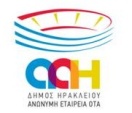 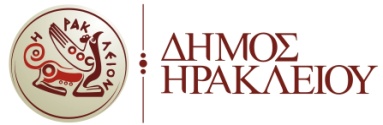 ΕΝΤΥΠΟ Α : ΠΡΟΓΡΑΜΜΑΤΙΣΜΟΣ ΧΡΗΣΗΣ ΓΥΜΝΑΣΤΗΡΙΟΥ (ΜΕΛΗ  ΔΗΜΟΤΙΚΩΝ ΓΥΜΝΑΣΤΗΡΙΩΝ)ΓΥΜΝΑΣΤΗΡΙΟ:ΔΑΠΚΗ            			⃝ΠΑΓΚΡΗΤΙΟ ΣΤΑΔΙΟ                  ⃝(Παρακαλούμε επιλέξτε ένα από τα δύο)ΟΝΟΜΑΤΕΠΩΝΥΜΟΑΡΙΘΜΌΣ ΜΕΛΟΥΣΔΙΕΥ. ΚΑΤΟΙΚΙΑΣEMAILKINΗΤΟ ΤΗΛΕΦΩΝΟ1ΖΩΝΗ1ΔΕΥΤΕΡΑ2ΤΡΙΤΗ3ΤΕΤΑΡΤΗ4ΠΕΜΠΤΗ5ΠΑΡΑΣΚΕΥΗ6ΣΑΒΒΑΤΟ